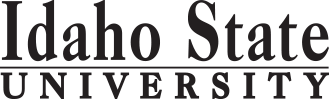                                                                                                                                                                                                 Form Revised 1.24.2018Course Subject and TitleCr. Min. Grade*GE, UU or UM**Sem. OfferedPrerequisiteCo RequisiteSemester  One (Prerequisite Courses)Semester  One (Prerequisite Courses)Semester  One (Prerequisite Courses)Semester  One (Prerequisite Courses)Semester  One (Prerequisite Courses)Semester  One (Prerequisite Courses)Semester  One (Prerequisite Courses)HO 0106 Medical Terminology2CF,SHO 0110 Over the Counter and Herbal Medications2CF,SPHTC 0110 Pharmacy Law and Ethics2CFPHTC 0150 Introduction to Pharmacology3CFPHTC 0171/0171L Applied Pharmacy Technology I and Lab3CFPHTC 0150PHTC 0150, PHTC 0171L                                                                                           Total12Semester Two – Apply to ProgramSemester Two – Apply to ProgramSemester Two – Apply to ProgramSemester Two – Apply to ProgramSemester Two – Apply to ProgramSemester Two – Apply to ProgramSemester Two – Apply to ProgramPHTC 0152 Advanced Pharmacology3CSPHTC 0150, 0171PHTC 0161/0161L Extemporaneous Compounding & IV Cert and Lab3CSPHTC 0151, 0171PHTC 0161/0161LPHTC 0172/0172L Applied Pharmacy Technology II2CSPHTC 0150PHTC 0152, 0161, 0172LPHTC 0182 Pharmacy Technician Practicum and Seminar I5CSPHTC 0150, 0171PHTC 0152, 0161, 0172TGE 0158 Employment Strategies2CD                                                                                            Total15Semester Three (Summer)Semester Three (Summer)Semester Three (Summer)Semester Three (Summer)Semester Three (Summer)Semester Three (Summer)Semester Three (Summer)PHTC 0175 Pharmacy Technology Certification Prep1CSuCore Courses                                                                                            Total1Semester Four Semester Four Semester Four Semester Four Semester Four Semester Four Semester Four                                                                      Total*GE=General Education Objective, UU=Upper Division University, UM= Upper Division Major**See Course Schedule section of Course Policies page in the e-catalog (or input F, S, Su, etc.)*GE=General Education Objective, UU=Upper Division University, UM= Upper Division Major**See Course Schedule section of Course Policies page in the e-catalog (or input F, S, Su, etc.)*GE=General Education Objective, UU=Upper Division University, UM= Upper Division Major**See Course Schedule section of Course Policies page in the e-catalog (or input F, S, Su, etc.)*GE=General Education Objective, UU=Upper Division University, UM= Upper Division Major**See Course Schedule section of Course Policies page in the e-catalog (or input F, S, Su, etc.)*GE=General Education Objective, UU=Upper Division University, UM= Upper Division Major**See Course Schedule section of Course Policies page in the e-catalog (or input F, S, Su, etc.)*GE=General Education Objective, UU=Upper Division University, UM= Upper Division Major**See Course Schedule section of Course Policies page in the e-catalog (or input F, S, Su, etc.)*GE=General Education Objective, UU=Upper Division University, UM= Upper Division Major**See Course Schedule section of Course Policies page in the e-catalog (or input F, S, Su, etc.)2019-2020 Major RequirementsCRGENERAL EDUCATION OBJECTIVES*Gen Ed Objectives not required GENERAL EDUCATION OBJECTIVES*Gen Ed Objectives not required GENERAL EDUCATION OBJECTIVES*Gen Ed Objectives not required GENERAL EDUCATION OBJECTIVES*Gen Ed Objectives not required GENERAL EDUCATION OBJECTIVES*Gen Ed Objectives not required GENERAL EDUCATION OBJECTIVES*Gen Ed Objectives not required 0 Cr.MinPharmacy Tech, BTC  -     MAJOR REQUIREMENTS28HO 0106 Medical Terminology2HO 0110 Over the Counter and Herbal Medications2PHTC 0110 Pharmacy Law and Ethics2PHTC 0150 Introduction to Pharmacology3PHTC 0152 Advanced Pharmacology3PHTC 0161 Extemporaneous Compounding and IV Cert3PHTC 0161L Extemporaneous Compounding and IV Cert Lab0PHTC 0171 Applied Pharmacy Technology I3PHTC 0171L Applied Pharmacy Technology I Lab0PHTC 0172 Applied Pharmacy Technology II 2PHTC 0172L Applied Pharmacy Technology II Lab0PHTC 0175 Pharmacy Technician Certification Exam Prep1PHTC 0182 Pharmacy Technician Practicum and Seminar I5TGE 0158 Employment Strategies2                                                                                                  Total GE                                                                                                  Total GE                                                                                                  Total GE                                                                                                  Total GE                                                                                                  Total GE                                                                                                  Total GE0Undergraduate Catalog and GE Objectives by Catalog Year Undergraduate Catalog and GE Objectives by Catalog Year Undergraduate Catalog and GE Objectives by Catalog Year Undergraduate Catalog and GE Objectives by Catalog Year Undergraduate Catalog and GE Objectives by Catalog Year Undergraduate Catalog and GE Objectives by Catalog Year Undergraduate Catalog and GE Objectives by Catalog Year Undergraduate Catalog and GE Objectives by Catalog Year Undergraduate Catalog and GE Objectives by Catalog Year Undergraduate Catalog and GE Objectives by Catalog Year Undergraduate Catalog and GE Objectives by Catalog Year Undergraduate Catalog and GE Objectives by Catalog Year Undergraduate Catalog and GE Objectives by Catalog Year Undergraduate Catalog and GE Objectives by Catalog Year Undergraduate Catalog and GE Objectives by Catalog Year Undergraduate Catalog and GE Objectives by Catalog Year Undergraduate Catalog and GE Objectives by Catalog Year Undergraduate Catalog and GE Objectives by Catalog Year Undergraduate Catalog and GE Objectives by Catalog Year Undergraduate Catalog and GE Objectives by Catalog Year Undergraduate Catalog and GE Objectives by Catalog Year MAP Credit SummaryMAP Credit SummaryMAP Credit SummaryMAP Credit SummaryMAP Credit SummaryCRCRMajor Major Major Major Major 2828General Education General Education General Education General Education General Education 00Free Electives Free Electives Free Electives Free Electives Free Electives 00                                                                                     TOTAL                                                                                     TOTAL                                                                                     TOTAL                                                                                     TOTAL                                                                                     TOTAL2828Graduation Requirement Minimum Credit ChecklistGraduation Requirement Minimum Credit ChecklistGraduation Requirement Minimum Credit ChecklistConfirmedConfirmedConfirmedConfirmedAdvising NotesAdvising NotesMAP Completion Status (for internal use only)MAP Completion Status (for internal use only)MAP Completion Status (for internal use only)MAP Completion Status (for internal use only)MAP Completion Status (for internal use only)MAP Completion Status (for internal use only)MAP Completion Status (for internal use only)DateDateDateDateDateDateDepartment: CAA or COT:TIM 06/17/2019TIM 06/17/2019TIM 06/17/2019TIM 06/17/2019TIM 06/17/2019TIM 06/17/2019Registrar: 